Ф.И.____________________________________Лабораторная работа«Экспериментальная проверка закона «Гей-Люссака»Цель работы: экспериментально проверить справедливость изобарного процесса.Оборудование: пробирка длинной 600мм, мензурка, наполненная горячей водой, стакан с холодной водой, термометр, линейка.Ход работы.1. Налейте в мензурку горячую воду. 2. Измерьте длину пробирки l1.3. Поместите пробирку открытым концом вверх в мензурку с горячей водой на 3-5 мин. Это первое состояние.4. Измерьте температуру воздуха в мензурке t1.5. Переверните пробирку и быстро поместите ее в стакан с холодной водой, запаянным концом вверх. 6. Дождитесь, когда под действием атмосферного давления поднимется вода в пробирке. Это второе состояние. 7. Измерьте длину l2 воздушного столба и температуру воды в стакане t2.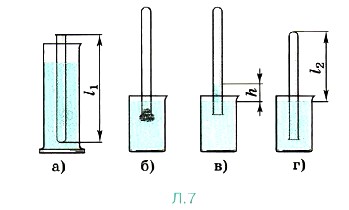 8. Внесите данные в таблицу.9. Постройте график изобарного процесса, для случая изобарного охлаждения.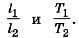 10. Сравните отношение 11. Сделайте вывод.l1, (см)l2, (см)t1, (0C)t2, (0C)T1, (К)T2, (К)l1/l2T1/T2